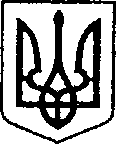 УКРАЇНАЧЕРНІГІВСЬКА ОБЛАСТЬМІСТО НІЖИНМ І С Ь К И Й  Г О Л О В А  Р О З П О Р Я Д Ж Е Н Н ЯВід   26 листопада  2021 р.	             м. Ніжин	                                      № 317Про скликання засідання виконавчого комітету Ніжинської міської радиВідповідно до статей 42, 59, 73 Закону України «Про місцеве самоврядування в Україні», Регламенту виконавчого комітету Ніжинської міської ради Чернігівської області VIII скликання, затвердженого рішенням Ніжинської міської ради Чернігівської області VIII скликання від 24.12.2020р. № 27-4/2020:Скликати чергове засідання виконавчого комітету міської ради             02.12.2021 року о 09.00 год. у малому залі виконавчого комітету Ніжинської міської ради за адресою місто Ніжин, площа імені Івана Франка,1.Відділу з питань організації діяльності міської ради та її виконавчого комітету апарату виконавчого комітету Ніжинської міської ради (Доля О.В.) забезпечити явку членів виконавчого комітету, заступників міського голови з питань діяльності виконавчих органів ради, керівників виконавчих органів Ніжинської міської ради, керівників виконавчих органів виконавчого комітету Ніжинської міської ради, представників засобів масової інформації.          3.Першому заступнику міського голови з питань діяльності виконавчих органів ради, заступникам міського голови з питань діяльності виконавчих органів ради, керуючому справами виконавчого комітету Ніжинської міської ради, керівникам виконавчих органів міської ради забезпечити своєчасну та якісну підготовку матеріалів на засідання виконавчого комітету Ніжинської міської ради.         4. Контроль за виконанням цього розпорядження залишаю за собою.Міський голова                                                                   Олександр  КОДОЛАВізують: Начальник відділу з питань організації діяльності міської ради та її виконавчого комітету апарату виконавчого комітетуНіжинської міської ради                                                              Оксана ДОЛЯНачальник відділу юридично-кадрового забезпечення аппарату виконавчого комітету Ніжинської міської ради                                                         В’ячеслав  ЛЕГАЗАТВЕРДЖЕНОРозпорядженняміського голови                                                                                                              від  26.11.2021 року № 317ПОРЯДОК ДЕННИЙ засідання виконавчого комітету № 52від 02 грудня 2021 року№Назва проекту рішенняВиконавчого комітету міської радиДоповідачі(співдоповідачі)1Про внесення змін до рішення виконавчого комітету № 389 від 18.10.2021р. «Про встановлення тарифів на теплову енергію, її виробництво, транспортування, постачання та послуги з постачання теплової енергії та постачання гарячої води по товариству з обмеженою відповідальністю «НіжинТеплоМережі»ІсаєнкоЛюбов Миколаївна2Про видалення зелених насаджень на території       м. НіжинаСіренкоСвітлана Анатоліївна3Про надання дозволу на переведення житлових приміщень в нежитлові та їх реконструкціюМироненкоВікторія Борисівна4Про надання дозволу на переобладнання, перепланування у будівлях м. НіжинаМироненкоВікторія Борисівна5Про затвердження фінансових планів підприємств комунальної форми власності на 2022рікГавриш Тетяна Миколаївна